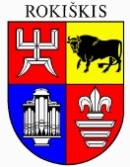 ROKIŠKIO RAJONO SAVIVALDYBĖS ADMINISTRACIJOS DIREKTORIUSĮSAKYMASDĖL BALDŲ (STALŲ, KĖDŽIŲ, MINKŠTŲ BALDŲ, LENTYNŲ) SENAMIESČIO PROGIMNAZIJAI IR ROKIŠKIO R. KAMAJŲ A. STRAZDO GIMNAZIJAI PIRKIMO PROCEDŪRŲ NUTRAUKIMO2024 m. balandžio 23  d. Nr. ATF-33RokiškisVadovaudamasis Lietuvos Respublikos viešųjų pirkimų įstatymo 17 straipsnio 1 dalimi, 29 straipsnio 3 dalimi ir atsižvelgdamas į Rokiškio rajono savivaldybės administracijos viešųjų pirkimų komisijos 2024-04-23 posėdžio Nr. VPK-43 nutarimą,nutraukiu baldų (stalų, kėdžių, minkštų baldų, lentynų) Senamiesčio progimnazijai ir Rokiškio r. Kamajų A. Strazdo gimnazijai pirkimo (pirkimo Nr. 717583) procedūras.Įsakymas per vieną mėnesį gali būti skundžiamas Lietuvos Respublikos administracinių ginčų komisijos Panevėžio apygardos skyriui (Respublikos g. 62, Panevėžys) Lietuvos Respublikos ikiteisminio administracinių ginčų nagrinėjimo tvarkos įstatymo nustatyta tvarka.Administracijos direktorius			                     Valerijus RancevasDalia Bulovienė